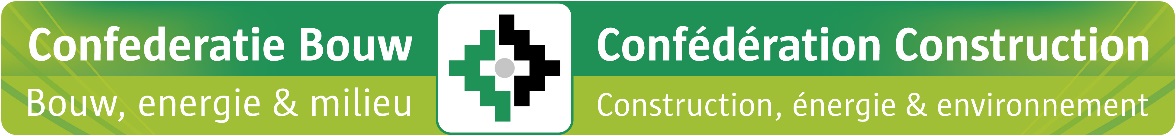 BATIBOUW 60 – PERSCONFERENTIEHoe staan de bouwsector en de woningmarkt ervoor? Confederatie Bouw schuift 8 prioriteiten naar voor in aanloop van de verkiezingen van mei 2019?Naar aanleiding van de zestigste verjaardag van Batibouw schetst de Confederatie Bouw hoe het anno 2018 staat met de bouwsector, maar ook met de woningmarkt. Daarnaast richten we onze blik al op volgend jaar, wanneer we een nieuwe federale regering, maar ook nieuwe regionale regeringen en Europarlementsleden verkiezen.Meer bouwbedrijvenWat de bouwsector betreft, is er sprake van een positief beeld met enkele minpunten. Het aantal bouwbedrijven nam tussen het eerste kwartaal van 2017 en het eerste kwartaal van 2018 toe met 4,7 procent om uit te komen op een totaal van 110.159 bouwondernemingen. Ook de tewerkstelling in de sector blijft toenemen. Aan het einde van het tweede kwartaal waren er 203.500 werknemers en 70.800 zelfstandigen aan de slag in de sector. Tegelijkertijd nam het aantal faillissementen in de bouw recent stevig toe: van november 2017 tot en met oktober 2018 gingen er 1823 bouwondernemingen over de kop, dat zijn er 7,2 procent meer dan in dezelfde periode een jaar eerder.   Meer nieuwe woningenDe woningmarkt is de afgelopen jaren ook onderhevig geweest aan evoluties. In de periode tussen 1 september 2017 en 31 augustus 2018 werden er in heel België maar liefst 42 procent meer bouwvergunningen voor nieuwe woningen toegekend (63.128 vergunningen), vergeleken met de periode van 1 september 2016 en 31 augustus 2017 (44.385). Het aantal eengezinswoningen nam met 36 procent toe, het aantal appartementen met 46 procent.Dat heeft voor een groot stuk te maken met een tijdelijke situatie, met name de verstrenging van de EPB-norm die in Vlaanderen op 1 januari 2018 plaatsvond (het E-peil werd in Vlaanderen aangescherpt van E50 naar E40). Traditioneel is er dan in Vlaanderen een anticipatie-effect en wil men vooraf de nodige vergunning bekomen. Sinds mei 2018 loopt het aantal maandelijks vergunde woningen sterk terug.Naar minder knelpuntberoepen en een doorgedreven lastenverlaging in de bouwDe verkiezingen van volgend jaar komen dichterbij. Onze prioriteiten zijn duidelijk en als volgt samen te vatten:Meer publieke investeringen via de snelle uitvoering van het strategisch investeringspactDe investeringen van gezinnen ondersteunenDe kosten voor bouwbedrijven beheersenDe competitiviteit en concurrentiekracht van de bouwbedrijven versterken Een performant werkingskader geven aan ondernemingenDe arbeidsmarkt dynamiserenVeiligheid in de bouw aanmoedigenDe digitalisering van de bouwsector begeleidenEen aantal prioriteiten vraagt een woordje uitleg. Binnen het kader over het dynamiseren van de arbeidsmarkt vraagt de Confederatie Bouw de snelle uitvoering en inwerkingtreding van de arbeidsdeal die beklonken werd in het zomerakkoord van juli 2018. De sectorfederatie is ervan overtuigd dat de arbeidsdeal de problematiek van de knelpuntberoepen voor een stuk kan oplossen en dringt daarom aan op de nodige spoed bij het uitwerken en invoeren van die set maatregelen.Toch vreest de Confederatie Bouw dat de arbeidsdeal onvoldoende zal zijn om de 13.500 openstaande vacatures in de bouw helemaal in te vullen. Daarvoor zijn de voorgestelde maatregelen onvoldoende en is het aantal vacatures te omvangrijk. Om het tekort aan arbeidskrachten weg te werken, is er volgens de Confederatie Bouw vooral een mentaliteitsswitch nodig in het onderwijs. Duaal leren moet daarbij de prioriteit zijn, maar dat onderwijsstelsel raakt, ondanks regionale inspanningen op dat vlak, heel moeilijk ingeburgerd in ons land. Bouwforum 2019Met de memoranda van de Confederatie Bouw en haar regionale antennes als uitgangspunt, zal het Bouwforum dit jaar een debat zijn tussen de voorzitters van de politieke partijen in ons land. Zij zullen zich moeten uitspreken over het eisenpakket van de Confederatie Bouw. Bouwforum 2019 vindt plaats op 21 februari.